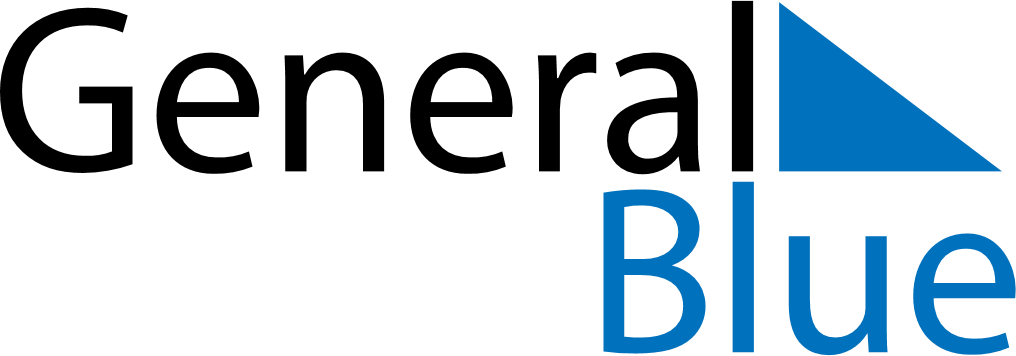 Quarter 2 of 2027GreeceQuarter 2 of 2027GreeceQuarter 2 of 2027GreeceQuarter 2 of 2027GreeceQuarter 2 of 2027GreeceApril 2027April 2027April 2027April 2027April 2027April 2027April 2027MONTUEWEDTHUFRISATSUN123456789101112131415161718192021222324252627282930May 2027May 2027May 2027May 2027May 2027May 2027May 2027MONTUEWEDTHUFRISATSUN12345678910111213141516171819202122232425262728293031June 2027June 2027June 2027June 2027June 2027June 2027June 2027MONTUEWEDTHUFRISATSUN123456789101112131415161718192021222324252627282930Apr 30: Good FridayMay 1: Labour DayMay 2: Easter SundayMay 3: Easter MondayMay 9: Mother’s DayJun 20: PentecostJun 21: Whit Monday